“Đền ơn đáp nghĩa - Uống nước nhớ nguồn”Ban Thường vụ Thành  Đoàn Đà Nẵng ban hành Tài liệu sinh hoạt chi đoàn tháng 7/2022. Đề nghị các quận, huyện Đoàn và Đoàn trực thuộc triển khai đến các cấp bộ Đoàn của đơn vị mình.	1. Nội dung tuyên truyền:- Tuyên truyền các chủ trương của Đảng, chính sách, pháp luật của Nhà nước về chính sách ưu đãi người có công với cách mạng; về kết quả nổi bật phong trào “Đền ơn đáp nghĩa” do Đoàn thanh niên các cấp triển khai thực hiện trong thời gian qua; quyết liệt đấu tranh, phản bác những thông tin, quan điểm sai trái, xuyên tạc lịch sử, phủ định vai trò lãnh đạo của Đảng, Chủ tịch Hồ Chí Minh và các tầng lớp Nhân dân trong sự nghiệp đấu tranh và giải phóng dân tộc, thống nhất đất nước.- Tuyên truyền sự ra đời, ý nghĩa của Ngày Thương binh - Liệt sỹ, truyền thống “Đền ơn đáp nghĩa - Uống nước nhớ nguồn” gắn với lịch sử truyền thống đấu tranh dựng nước và giữ nước của dân tộc; ca ngợi sự hy sinh anh dũng, các chiến công của các anh hùng, liệt sỹ, lực lượng Thanh niên xung phong, thương bệnh binh và người có công với cách mạng đã chiến đấu, hy sinh cống hiến sức lực, trí tuệ và của cải trong hai cuộc kháng chiến chống Pháp, chống Mỹ và cuộc chiến đấu bảo vệ biên giới phía Bắc, biên giới Tây Nam của Tổ quốc. Tuyên truyền về những tấm gương anh hùng liệt sỹ trẻ tuổi đã hy sinh anh dũng trong sự nghiệp giải phóng dân tộc, thống nhất đất nước. - Tuyên truyền cho thế hệ trẻ về những thành tựu to lớn và có ý nghĩa lịch sử trong hơn 30 năm thực hiện đường lối đổi mới toàn diện đất nước; những bài học kinh nghiệm trong xây dựng và bảo vệ chính quyền cách mạng, xây dựng Nhà nước pháp quyền xã hội chủ nghĩa Việt Nam; thời cơ, thuận lợi và khó khăn, thách thức của đất nước; những nhiệm vụ xây dựng và bảo vệ Tổ quốc trong tình hình mới, nhiệm vụ về phát triển kinh tế - xã hội, nâng cao đời sống vật chất, tinh thần cho Nhân dân,… quyết tâm xây dựng Tổ quốc ngày càng giàu đẹp, văn minh.- Đa dạng hóa các hình thức tuyên truyền, tăng cường tuyên truyền trực quan, qua các kênh truyền thông, mạng xã hội (băng rôn, cờ phướn, các ấn phẩm tuyên truyền, infographic, ảnh bìa và ảnh đại diện các trang cá nhân).- Tổ chức sinh hoạt chi đoàn, chi hội, giao lưu gặp gỡ, tọa đàm, đối thoại, nói chuyện truyền thống, tổ chức các hoạt động văn hóa, văn nghệ với chủ đề ca ngợi Đảng, Bác Hồ, truyền thống đấu tranh dựng nước, giữ nước của các thế hệ cha anh, công lao đóng góp của các anh hùng liệt sỹ, lực lượng Thanh niên xung phong, cựu chiến binh…- Tổ chức hành trình về nguồn, hành trình đến với bảo tàng, các địa danh lịch sử, di tích truyền thống, các địa chỉ đỏ để giáo dục, bồi dưỡng lý tưởng cách mạng, khơi gợi, phát huy lòng yêu nước, tinh thần tự hào, tự tôn dân tộc và trách nhiệm của thế hệ trẻ.2. Tổ chức các hoạt động “Đền ơn đáp nghĩa”, “Uống nước nhớ nguồn”- Hướng dẫn, động viên các cơ sở Đoàn, Hội và đoàn viên, thanh niên tích cực tham gia có hiệu quả các hoạt động “Đền ơn đáp nghĩa”, “Uống nước nhớ nguồn” như: đăng ký chăm sóc, phụng dưỡng Mẹ Việt Nam anh hùng, mẹ liệt sỹ; động viên, thăm hỏi, tặng quà các thương binh, thân nhân gia đình liệt sỹ, các cựu Thanh niên xung phong, cựu chiến binh, người có công với cách mạng, người nhiễm chất độc da cam có hoàn cảnh khó khăn.- Tổ chức các hoạt động giao lưu, thăm hỏi, tặng quà tại trung tâm điều dưỡng và chăm sóc người có công, các hoạt động tình nguyện chăm sóc sức khỏe, khám, chữa bệnh, cấp phát thuốc miễn phí cho các gia đình chính sách và các gia đình tại vùng căn cứ cách mạng, vùng sâu, vùng xa, vùng khó khăn. - Tổ chức các hoạt động tình nguyện vệ sinh môi trường, tu sửa, chỉnh trang, làm vệ sinh các bia, đài tưởng niệm liệt sỹ; tu sửa các công trình ghi công liệt sỹ, phần mộ các liệt sỹ, đền thờ, tạo cảnh quan môi trường sạch, đẹp tại các nghĩa trang, tượng đài liệt sỹ, các di tích lịch sử văn hóa.- Khảo sát, vận động hỗ trợ, đóng góp ngày công xây mới và sửa chữa nhà tình nghĩa, các công trình phục vụ đời sống, sinh hoạt cho các gia đình chính sách, gia đình thương binh liệt sỹ, gia đình có công với cách mạng, thương bệnh binh có hoàn cảnh khó khăn. - Chăm lo, biểu dương, tuyên dương, khen thưởng, tặng học bổng cho con em thương binh, liệt sỹ. Nhận đỡ đầu cho con thương binh liệt sỹ, gia đình thương binh liệt sỹ có con em bị nhiễm chất độc da cam.Hoạt động Cấp thành phố:1. Thành Đoàn Đà Nẵng phối hợp với Viettel Đà Nẵng tổ chức Chương trình “Hoa dâng mộ liệt sỹ” thay hoa trước các mộ liệt sỹ tại Nghĩa trang thành phố Đà Nẵng- Thời gian: Vào lúc 07h00’, Sáng ngày 25/6/2022 (thứ Bảy).- Địa điểm: Nghĩa trang liệt sỹ thành phố Đà Nẵng (xã Hoà Khương, huyện Hoà Vang).2. Hoạt động “Thắp nến tri ân các anh hùng liệt sỹ” nhân kỷ niệm 75 năm Ngày Thương binh – Liệt sỹ (27/7/1947-27/7/2022).- Thời gian: Vào lúc 18h00’, ngày 24/7/2022. - Địa điểm: Nghĩa trang Liệt sỹ thành phố (xã Hòa Khương – huyện Hòa Vang)3. Tổ chức Mô hình “Chúng con luôn bên Mẹ” trên địa bàn thành phố Đà Nẵng, khám, phát thuốc, nấu cơm cúng Liệt sỹ và ăn cơm cùng Mẹ.- Thời gian: Xuyên suốt trong tháng Bảy và các Ngày lễ lớn trong năm của thành phố và đất nước.4. Tổ chức Tuyên truyền các ca khúc Cách mạng với chủ đề: “Khúc Tráng ca hào hùng” chào mừng 75 năm Ngày Thương binh Liệt sỹ (27/7/2947-27/7/2022) tại Công viên phía Tây Cầu Rồng.Và nhiều hoạt động phối hợp hưởng ứng khác,…HOÀN CẢNH RA ĐỜI VÀ Ý NGHĨA LỊCH SỬ NGÀY THƯƠNG BINH LIỆT SỸ 27 -71. Hoàn cảnh ra đờiCách mạng tháng Tám năm 1945 thành công, nước Việt Nam Dân chủ cộng hòa (nay là nước CHXHCN Việt Nam) ra đời chưa được bao lâu thì thực dân Pháp quay lại xâm lược nước ta một lần nữa. Với tinh thần “.... thà hy sinh tất cả, chứ nhất định không chịu mất nước, nhất định không chịu làm nô lệ”, quân và dân ta đã anh dũng chiến đấu chống lại quân xâm lược. Trong những năm đầu của cuộc kháng chiến quyết liệt chống thực dân Pháp, nhiều đồng bào, chiến sỹ đã ngã xuống, hy sinh một phần xương máu trên các chiến trường. Với truyền thống đạo lý “uống nước nhớ nguồn”, “Đền ơn đáp nghĩa”, Đảng, Chính phủ, Bác Hồ và nhân dân ta đã dành tất cả tình thương yêu cho các chiến sĩ và đồng bào đã vì độc lập, tự do của Tổ quốc mà bị thương hoặc hy sinh. Đầu năm 1946, Hội giúp binh sĩ bị nạn ra đời ở Thuận Hóa (Bình Trị Thiên), rồi đến Hà Nội và một số địa phương khác... Sau đó ít lâu được đổi thành Hội giúp binh sĩ bị thương. Ở Trung ương có Tổng Hội và Chủ tịch Hồ Chí Minh được bầu là Chủ tịch danh dự của Tổng Hội.Ngày 28-5-1946, Hội giúp binh sĩ bị nạn tổ chức một cuộc nói chuyện quan trọng tại Nhà hát Lớn Hà Nội để kêu gọi mọi người gia nhập Hội và hăng hái giúp đỡ các chiến sỹ bị thương, Chủ tịch Hồ Chí Minh đã đến dự. Ngày 17-11-1946, cũng tại Nhà hát Lớn Hà Nội, Hội Liên Hiệp Quốc dân Việt Nam đã tổ chức lễ xung phong “Mùa đông binh sỹ”, mở đầu cuộc vận động “Mùa đông binh sỹ” trong cả nước để giúp chiến sỹ trong mùa đông giá rét. Chủ tịch Hồ Chí Minh đã đến dự buổi lễ và Người đã cởi chiếc áo đang mặc để tặng binh sỹ. Khi cuộc kháng chiến toàn quốc bùng nổ, ngày 19-12-1946, theo Lời kêu gọi toàn quốc kháng chiến của Chủ tịch Hồ Chí Minh, nhân dân cả nước đã nhất tề đứng dậy kháng chiến với tinh thần “Quyết tử cho Tổ quốc quyết sinh”. Số người bị thương và hy sinh trong chiến đấu tăng lên, đời sống của chiến sỹ, nhất là những chiến sỹ bị thương gặp nhiều khó khăn, thiếu thốn. Trước tình hình trên, Đảng và Nhà nước ta đã đưa ra nhiều quyết định với những chính sách quan trọng về công tác thương binh, liệt sỹ, góp phần ổn định đời sống vật chất và tinh thần cho thương binh, gia đình liệt sỹ. Ngày 16-2-1947, Chủ tịch Hồ Chí Minh đã chính thức ký Sắc lệnh số 20/SL, quy định chế độ hưu bổng, thương tật và tiền tuất tử sĩ. Đây là văn bản pháp quy đầu tiên khẳng định vị trí quan trọng của công tác thương binh, liệt sỹ đối với cuộc kháng chiến và sự quan tâm của Đảng, Nhà nước, Chính phủ đến thương binh, bệnh binh và gia đình liệt sỹ. Tháng 6-1947, đại biểu của Tổng bộ Việt Minh, Trung ương Hội phụ nữ Cứu quốc, Trung ương Đoàn thanh niên Cứu quốc, Cục Chính trị quân đội quốc gia Việt Nam, Nha Thông tin Tuyên truyền và một số địa phương đã họp tại Đại Từ (Bắc Thái) để bàn về công tác thương binh, liệt sỹ và thực hiện Chỉ thị của Hồ Chủ Tịch chọn một ngày nào đó làm ngày Thương binh Liệt sỹ. Tại cuộc họp này các đại biểu đã nhất trí chọn ngày 27 tháng 7 là ngày “Thương binh toàn quốc”. Từ đó hàng năm cứ vào dịp này, Chủ tịch Hồ Chí Minh đều gửi thư, quà thăm hỏi, động viên, nhắc nhở mọi người phải biết ơn và hết lòng giúp đỡ thương binh, gia đình liệt sỹ. Đặc biệt, từ sau Chiến thắng Điện Biên Phủ, Chính phủ và Chủ tịch Hồ Chí Minh càng quan tâm hơn đến công tác thương binh, liệt sỹ. Từ tháng 7 năm 1955, Đảng và Nhà nước ta quyết định đổi “Ngày Thương binh toàn quốc” thành “Ngày Thương binh, Liệt sỹ” để ghi nhận những hy sinh lớn lao của đồng bào, chiến sĩ cả nước cho chiến thắng vẻ vang của toàn dân tộc. Sau ngày giải phóng miền Nam, thống nhất Tổ quốc, theo Chỉ thị 223/CT-TW ngày 8-7-1975 của Ban Bí thư Trung ương Đảng, từ năm 1975, ngày 27 tháng 7 hằng năm chính thức trở thành “Ngày Thương binh, Liệt sỹ” của cả nước. Mỗi năm cứ đến “Ngày Thương binh, Liệt sỹ” nhất là vào dịp kỷ niệm năm tròn, toàn Đảng, toàn dân và toàn quân ta lại tổ chức nhiều hoạt động thiết thực, đầy tình nghĩa chăm sóc thương binh, gia đình liệt sỹ, người có công với cách mạng.2. Ý nghĩa Ngày Thương binh Liệt sỹ có ý nghĩa lịch sử, chính trị, xã hội sâu sắc, đó là: - Truyền thống “hiếu nghĩa bác ái”, lòng quý trọng và biết ơn của Đảng, Nhà nước và nhân dân ta đối với những người đã hi sinh, cống hiến vì độc lập, tự do và thống nhất của Tổ quốc, vì hạnh phúc của nhân dân; qua đó phát huy tinh thần yêu nước, củng cố và bồi đắp niềm tin vào sự nghiệp cách mạng mà Đảng, Bác Hồ và nhân dân ta đã lựa chọn. - Tôn vinh các anh hùng, liệt sỹ, thương binh và người có công; khẳng định sự cống hiến, hy sinh của họ cho độc lập, tự do của dân tộc, cho hạnh phúc của nhân dân là vô giá. Việc chăm sóc thương binh, bệnh binh, gia đình liệt sỹ và người có công là vinh dự, là trách nhiệm của các cấp, các ngành, tổ chức chính trị - xã hội và của mọi người, của thế hệ hôm nay và mai sau.- Đảng, Nhà nước và nhân dân ta trân trọng đánh giá cao những cống hiến, hy sinh to lớn của đồng bào, chiến sỹ đối với Tổ quốc; đồng thời cũng luôn chú trọng giáo dục ý thức trách nhiệm, nghĩa vụ công dân và lòng biết ơn sâu sắc của các tầng lớp nhân dân, của các thế hệ cách mạng đối với thương binh, liệt sỹ và người có công với cách mạng. BAN TUYÊN GIÁO THÀNH ĐOÀN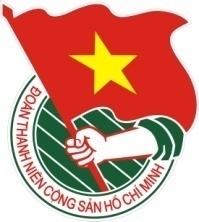 TÀI LIỆU SINH HOẠT CHI ĐOÀNTháng 7/2022